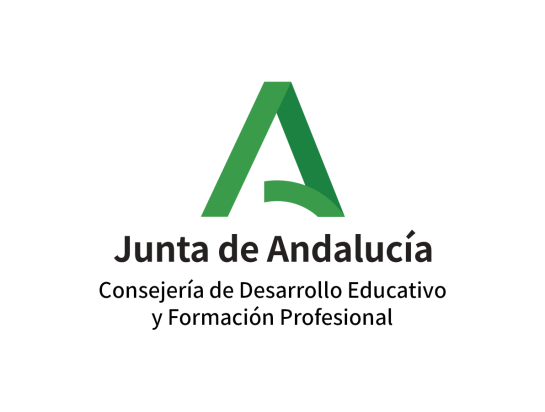 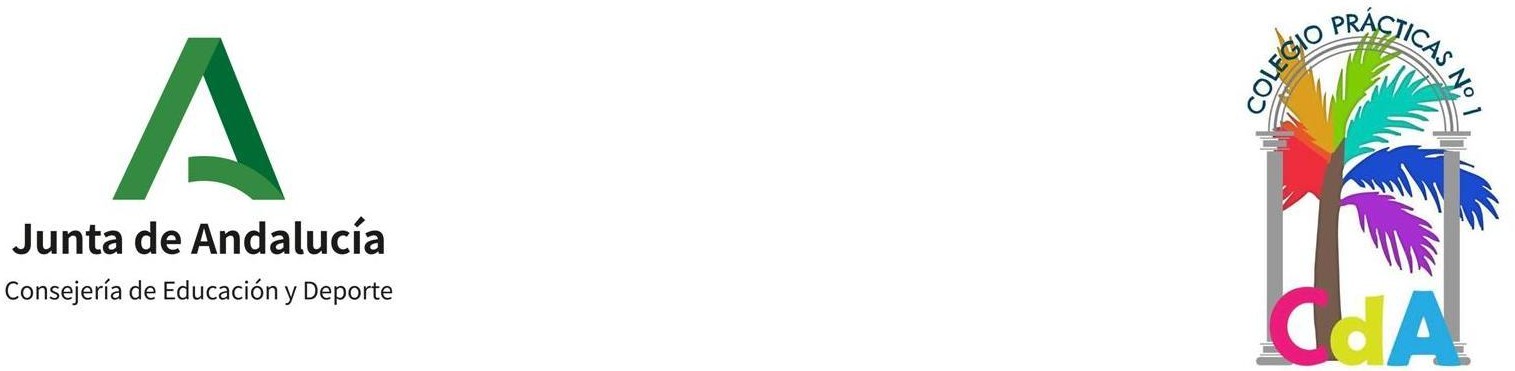 Materiales para 2º de educación primariaMochila2 libretas de tipo Lamela, pauta vía de 4 mm. 6 lápices STANDLER nº2.1 lápiz bicolor (azul y rojo).4 gomas medianas.1 sacapuntas con depósito. 3 barras de pegamento medianas tipo PRITT.1 cajas de lápices de madera de 12 colores.1 cajas de ceras finas de 12 colores1 caja de rotuladores de punta fina.1 tijeras de punta roma.1 estuche vacío grande para guardar el material, a ser posible con 3 departamentos.1 regla de 30 centímetros.1 calculadora.1 caja pequeña de acuarelas de colores surtidos.4 rotuladores para pizarra blanca.2 carpetas de cartón con gomas tamaño folio.1 barra de plastilina.1 paquete de 500 folios.IMPORTANTE: Todo el material que se tenga del curso pasado se volverá a utilizar, no es necesario comprar lo que ya se tiene. Todo el material deberá estar identificado con el nombre del alumno/a y dentro de una bolsita con su nombre.Muchas gracias